Geo-MapUSŁUGI GEODEZYJNE NAJEMmgr	inż. Lech Łukowski05-807 Podkowa Leśna, ul.Lisia 10Regon 511336322. NiP 730-030-67-03tel. (22) 729 03 09 kom. 602489438Grójec, dnia 22.04.2022r.Współwłaściciel działki 34/1obręb WiatrowiecZAWIADOMIENIEo czynnościach podjętych w celu ustalenia przebiegu granic działek ewidencyjnychNa podstawie  §32  ust.  1  rozporządzenia  Ministra  Rozwoju  Pracy  i  Technologii  z dnia 27 lipca 2021 r., w sprawie ewidencji gruntów i budynków oraz zgłoszenia pracy geodezyjnej przyjętego w Powiatowym Ośrodku Dokumentacji Geodezyjnej i Kartograficznej w Grójcu; identyfikator zgłoszenia GK.6640.931.2022,  uprzejmie  zawiadamiam,  że  w  dniu 16.05.2022 r. o godz. 930 odbędzie się ustalenie przebiegu granic działki ewidencyjnej nr 85, położonej w obrębie Cychry z działką 34/1, położoną w obrębie Wiatrowiec.Spotkanie przy granicy działek: 74 i 169 ( obręb Cychry)W interesie Pana (Pani) jest udział w tych czynnościach, osobiście lub przez swojego przedstawiciela.Osoby biorące udział w czynnościach ustalenia granic powinny posiadać dokument tożsamości, a w przypadku występowania w charakterze przedstawiciela - pełnomocnictwo  na piśmie. Dokument świadczący o pełnomocnictwie jednorazowym zostanie dołączony do akt.Nieusprawiedliwione niewzięcie udziału w w.w. czynnościach nie będzie stanowić przeszkody do ich przeprowadzenia.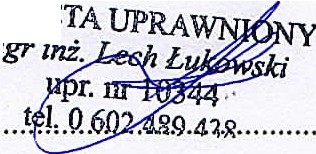 Podpis geodety